П О С Т А Н О В Л Е Н И Еот 22.01.2014 года 	                                                                                  №2О состоянии работы по профилактике безнадзорности    и   правонарушенийнесовершеннолетних   на территории Березовского  районаРассмотрев информации о состоянии работы по профилактике безнадзорности и  правонарушений несовершеннолетних    на  территории муниципального образования, комиссия отмечает, что на территории Березовского района в 2013 году произошло снижение подростковой преступности на 48,8%. Всего подростками и с их участием за 12 месяцев совершено 22 преступления (АППГ- 43), однако согласно статистическим данным 23 преступления. Это преступление, предусмотренное п. в ч. 4 ст. 162 УК РФ, которое по категории относится к особо тяжким преступлениям (УД № 20132061/26 возбуждено 21.03.2013 года.), совершено совершеннолетними лицами  и  выставлено ошибочно.     Структура подростковой преступности выглядит следующим образом.Из совершенных 22 преступлений: кражи – 17 (АППГ - 25); грабежи – 1 (АППГ- 5); незаконное хранение наркотических средств – 1 (АППГ - 0);побои – 1 (АППГ- 1)умышленное повреждение имущества – 1 (АППГ - 0);применение насилия в отношении представителя власти – 1 ( АППГ- 0).	В совершении 22 преступлений принимали участие 24 несовершеннолетних, из них по роду деятельности :  учащиеся – 20 (АППГ - 20), без определенных занятий – 4 (АППГ- 10); по возрасту: 14-15 лет – 9 (АППГ - 13); 16-17 лет – 15 (АППГ - 20).	Из 24 несовершеннолетних 23 привлечены к уголовной ответственности, 1 освобожден от уголовной ответственности.  	Кроме того, в отчетном периоде с 2 до 3 произошло снижение групповых преступлений подростков, с 5 до 3 в смешанных группах, с 11 до 5 произошло снижение преступлений, совершенных несовершеннолетними в состоянии алкогольного опьянения, также произошло снижение лиц ранее совершавших преступления с 5 до 7. Не допущено совершение преступлений в период предварительного следствия, раннее судимыми подростками, а так же в состоянии наркотического опьянения. 	Структура преступности  по образовательным учреждениям: (на момент совершения преступлений по уголовным делам, направленным в суд) Березовская СОШ – Итикеева К. – ч. 1 ст. 158 УК РФ, Куприна Н.Е. – ч. 1 ст. 158 УК РФ, Аскеров Э.Н. – ч. 1 ст. 158 УК РФ.  Игримская СОШ №2 – Коротких Д.А. – п. в ч. 2 ст. 158 УК РФ, Бардин Д.В.- п. в ч. 2 ст. 158 УК РФ, п.а ч.2 ст. 158 УК РФ, ч. 1 ст. 158 УК РФ, ч. 2 ст. 167 УК РФ,  Кашапов В.Ю. - п. в ч. 2 ст. 158 УК РФ, Сосьвинская СОШ – Кимлобазов И.Н.- п. а ч. 2 ст. 161УК РФ.  Саранпаульская СОШ – Астафьева В.А.-ч. 1 ст. 158 УК РФ, Будрина А.Л. – ч. 1 ст. 318 УК РФ, Семяшкин А.В. – п. а ч. 3 ст. 158 УК РФ.  Инспекторами ПДН с участием сотрудников ОМВД России по Березовскому району организовано и проведено  в образовательных организациях 258 лекций и бесед. Систематически осуществляется дежурство сотрудников ОМВД на дискотеках, праздничных мероприятиях.	 В целях пресечения фактов продажи несовершеннолетним алкогольной и табачной продукции в течение января-декабря 2013 года в отношении 18 лиц составлены административные протоколы за указанные нарушения правил торговли. Кроме того, 03.04.2013 года возбуждено УД по ст. 151.1 УК РФ по факту неоднократной реализации несовершеннолетнему лицу алкогольной продукции.В отчетном периоде   по району проводилась целенаправленная работа по профилактике семейного неблагополучия. 191(АППГ-149) родитель привлечен к административной ответственности за неисполнение обязанностей по воспитанию детей по ст. 5.35 ч.1 КоАП РФ. Осуществлялась деятельность по выявлению родителей, допускающих пребывание несовершеннолетних в ночное время в общественных местах, что так же является одним из способов профилактики подростковой преступности. Так, по части 2 ст.18 Закона ХМАО в 2013 году выявлено и рассмотрено  102 (АППГ - 48)  материалов по данной статье.  Преступлений, предусмотренных ст. 156 УК РФ – 0 (АППГ - 2) (неисполнение родительских обязанностей, сопряженное с жестоким обращением с детьми) в текущем периоде 2013 года на территории района выявлено не было. По ст. 150 УК РФ к уголовной ответственности привлечено 1 взрослое лицо (АППГ-1).В течение отчетного периода лишены родительских прав 20 родителей, ограничены в родительских правах – 5, восстановлены – 3.	Следует отметить увеличение количества рассмотренных на заседаниях территориальной комиссии  дел об административных правонарушениях в отношении родителей  по ст. 5.35 КоАП РФ – 191 (АППГ- 149),  по ст. 20.22  КоАП РФ – 36 (АППГ – 22), вместе с тем снизилось количество рассмотренных протоколов в отношении подростков – 55 (АППГ – 88), но увеличилось количество несовершеннолетних, чьи дела были рассмотрены   - 105 (АППГ – 74), повторно – 23 (АППГ – 9). В два раза увеличилось количество подростков, чьи дела были рассмотрены на заседаниях за совершение преступлений до достижения возраста, с которого наступает уголовная ответственность 45 (АППГ - 21), основная масса – причинение побоев (ст.116 УК РФ).		Практиковались различные формы совместной работы служб и органов системы профилактики безнадзорности и правонарушений несовершеннолетних: проверки по месту жительства несовершеннолетних, состоящих на профилактическом учете; мероприятия по предупреждению безнадзорности, пресечению уличных  преступлений; охрана общественного порядка во время проведения массовых мероприятий с участием несовершеннолетних. Проводилась работа по профилактике подростковой преступности в целях пресечения повторной преступности, выявления преступлений, связанных с незаконным оборотом наркотиков (« Здоровый образ жизни», акции « За здоровье и безопасность наших детей « Мы выбираем будущее», «Не преступи черту», « Без наркотиков»). Кроме  того, совместно с другими службами ОМВД и субъектами системы профилактики поводились  оперативно - профилактические операции, направленные на предупреждение корыстных и корыстно-насильственных преступлений, совершаемые несовершеннолетними и в их отношении «Мобильник», «Защита», «Быт». 	В течение года проводились  межведомственные мероприятия совместно с представителями КДН и ЗП, комитета образования и социальной защиты населения, в ходе которых  посещались семьи, находящиеся в социально опасном положении и несовершеннолетние, состоящие на профилактическом учете. Осуществляется индивидуальный подход к каждой семье, при необходимости оказывается социальная, педагогическая, психологическая помощь, а также помощь в трудоустройстве и лечении. 	На протяжении года  на базе Саранпаульского музея проводилась творческая мастерская «Народные куклы и куклотерапия» для совместного обучения родителей и детей из неблагополучных семей работе по изготовлению  кукол, что позволило вовлечь  неблагополучные семьи в полезную деятельность,  развить взаимодействия родителя и ребенка в совместной работе и содействовало укреплению и сохранению   семейных традиций. Было привлечено 49 родителей, поведено 10 занятий.	На основании выше изложенного, в целях  сохранения  сдерживания подростковой преступности, недопущения в дальнейшем её роста, комиссия постановляет:Рекомендовать ОМВД России по Березовскому району (Баннов  Р.А.) :Провести анализ совершенных преступлений несовершеннолетними до достижения возраста, с которого наступает уголовная ответственность, по структуре, по возрасту, по образовательным  учреждениям  и направить в комитет образования и территориальную комиссию по делам несовершеннолетних и защите их прав Березовского района.Срок исполнения: до 10 февраля 2014 года.Активизировать работу участковых уполномоченных полиции по выявлению родителей, не исполняющих обязанности по воспитанию, обучению и содержанию своих детей, и привлечению их административной ответственности по ст.5.35 КоАП РФ. Анализ участия служб МОВД России по Березовскому району по выявлению правонарушений по данной статье КоАП РФ направить в  территориальную комиссию по делам несовершеннолетних и защите их прав Березовского района.Срок исполнения: 10 декабря  2014 года.Комитету образования администрации Березовского района (Прожога Н.В.): Разработать план мероприятий,  направленных на профилактику совершения преступлений несовершеннолетними до достижения возраста, с которого наступает уголовная ответственность,  и принять меры к его  реализации. Об итогах исполнения мероприятий  информацию направить в территориальную комиссию по делам несовершеннолетних и защите их прав Березовского района.Срок исполнения: 25 мая 2014 года.Принять меры по максимальному охвату учащихся, состоящих на профилактических учетах в занятия в спортивных секциях, кружках, клубах, привлекая специалистов учреждений культуры, досуга и спорта. Информацию о количестве вовлеченных учащихся направить в территориальную комиссию по делам несовершеннолетних и защите их прав Березовского района.Срок исполнения: 25 мая 2014 года.Территориальной комиссии по делам несовершеннолетних и защите их прав Березовского района    активизировать работу по выявлению административных правонарушении и  составлению членами комиссии протоколов об административных правонарушениях в пределах компетенции. Срок исполнения: 25 декабря 2014 года.Председатель комиссии			С.В.  Толмачева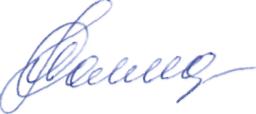 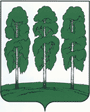 Администрация Березовского районаТЕРРИТОРИАЛЬНАЯ КОМИССИЯ ПО ДЕЛАМ НЕСОВЕРШЕННОЛЕТНИХ И ЗАЩИТЕ ИХ ПРАВ628140,ул. Астраханцева, 54, пгт. Березово, Ханты-Мансийский автономный округ - Югра, Тюменская область Тел.(34674) 2-12-68 Факс.(34674) 2-18-71 Эл.адрес: berkdn@mail.ru